Районное методическое объединение учителей русского языка Место проведения: Никиткинский филиал  ГБОУ СОШ с. Новое Усманово м.р.КамышлинскийДата проведения – 18.02.2015гТехнологическая      карта  открытого  урока  русского  языка   Предмет:  Русский язык Класс:   6   Тема  урока:  Обобщающий  урок  по  теме  «Имя Числительное» Тип  урока:  Урок закрепления знаний и выработки умений.Планируемые результаты обучения:личностные:совершенствование духовно-нравственных качеств, воспитание уважительного отношения к русскому языку;использование приобретенных знаний и умений;предметные:предварительное определение системы промежуточных целей и способов их достижений;предметно - практические действия;пополнение системы собственно учебных действий;письменное изложение усвоенного материала;овладение орфографическими нормами русского языка;оценка качества действия, события, поведения;метапредметные:научатся анализировать, сравнивать, сопоставлять, обобщать, классифицировать;научаться принимать и сохранять учебную задачу, планировать действия;научаться задавать вопросы;использовать речевую деятельность для решения коммуникативных задач;учитывать разные мнения, ориентироваться на мнение партнера;сотрудничать, выстраивать свое мнение и позицию;Техники и технологии:технология проблемного обучения;дифференцированное обучение;исследовательские методы обучения;Ресурс (учебники, наглядные пособия, ИКТ) ---  М. Т. Баранов ,  Т.А.Ладыженская,  Л.А.Тростенцова Русский язык. 6 класс. Часть 2: Учебник для общеобразовательных учреждений    изд.  «Просвещение», 2013г; презентация по теме урока, дидактический материал.Оборудование: компьютер, мультимедийный  проектор,  учебник,  карточки-  задания. Заместитель руководителя ОО                                    ________________________ /Мухамеджанова Г.Х./Этапы урокаДеятельность учителяслайдыДеятельность учащихсяФормы оцениванияI.Организация начала урока II. Мотивация учебной деятельности:   постановка учебных целей и задач.III. Проверка домашнего задания.Приветствует обучающихся, проверяет их готовность к уроку.Читает стихотворение (слайд 1)Я каждый день и каждый часСказать готово сколько вас,И я могу, имей в виду, Сказать, который ты в ряду. О чем сегодня пойдет речь на уроке?Организует работу по проверке.Представьте свои примеры  пословиц и поговорок с именами  числительными.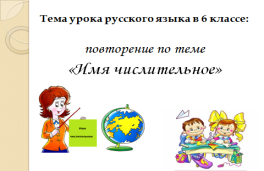 Приветствуют учителя, проверяют свою готовность к уроку. Дети формулируют тему и цель урокаУчащиеся называют пословицы и поговорки, содержащие имена числительные.IV.Обобщение и сис -тематизация изученного по теме «Имя числительное» 1..Повторение теории;Организует повторение знаний, закрепление умений.- Что такое имя числительное?- Как отличить имена числительные от других частей речи, имеющих числовое значение?- На какие группы делятся числительные по составу?- Назовите разряды числительных.- Назовите разряды количественных числительных.Отвечают на вопросы.Оценка учителя.2. Словарный диктант.Объясняет порядок выполнения работы, четко произносит слова диктанта.Миллион, миллиард, одиннадцать, тысяча, девяносто, две девятый год, сто, двести, триста, четыреста, полтора, полтораста, сорок, двенадцать, шестнадцать, пятеро друзей, седьмой этаж.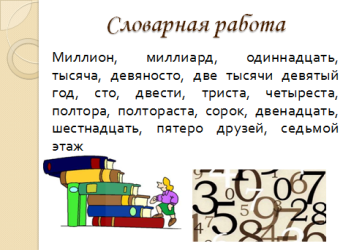 Применяют знания по правописанию числительных на практике, графически выделяют орфограммы.Проверка по образцу.3.Работа по перфокартам.Раздает карточки с заданиями.Объясняет как выполнить задание, контролирует деятельность учащихся.Учащиеся выполняют задание на карточках.Взаимопроверка. Работа в парах.4.Распределение  слов  по частям речи.   Объясняет порядок выполнения задания, контролирует деятельность учащихся.Двойной, тройка, удвоить, второй, пятидневный, три, восьмерка, десятка, трехчасовой, односторонний, сотня, сотый, удесятерить, двадцать пять, седьмой, пятилетка, пятиэтажный, тройной, одиннадцать, четверг, сороковой, десятичная (дробь).Анализируют, сравнивают, группируют, делают выводы.  Взаимопроверка по образцу.Оценка учителяРаспределите числительные в две группы по признаку: а) простые; б) составные.Составьте словосочетания «собирательное числительное + имя существительное», обозначьте в них главное слово.Задание для слабых учащихся:распределяют числительные в две группы. Девятнадцать, сто один, шесть, семьдесят второй, пять, шестьдесят, тридцать три, пятнадцать, восемьсот два.Сильные учащиеся составляют словосочетания «собирательное числительное + имя существительное», обозначают в них главное слово.5.Физкультурная минутка.Учащиеся под музыку проговаривают стихотворение и выполняют упражненияЗамените количественные числительные порядковыми. Поставьте их в указанном падеже.1 вариант          2вариант51(В.п)              98(Р.п)235(Р.п)            427(Д.п)Работа в парах.Выполняют задание, выделяют орфограммы, взаимопроверка по образцу (Слайд )6.Поэтическая минутка.Прочитайте числа с поэтической интонацией.Выразительно читают стихотворение из чисел.Оценка учителя.7.Сочинение - миниатюра «Моя семья»В семейном кругу мы с вами растем.Основа основ- родительский дом.В семейном кругу все корни твои,И в жизнь ты входишь из семьи.Закрепляют умение грамотно употреблять числительные в устной и письменной речи. Составляют устный связный текст на заданную тему с использованием числительных.8.Тест «Верное или неверное утверждение»Учитель предлагает учащимся выполнить тест на карточках.Учащиеся проверяют свои знания и отвечают на вопросы теста на карточках, самопроверка, проверяют по образцу на слайде.Оценка учителя.V.Рефлексия   Организует рефлексию.      Проводит беседу, организует самооценку результатов учащихся.- Оцените свою работу на уроке, воспользовавшись алгоритмом самооценки.Отвечают на вопросы:-Какую цель ставили? -Удалось достичь поставленной цели?-Какие получили результаты?Осуществляют самооценку, соотносят цель и результаты, степень их соответствия.Самооценка.VI.Итог урока -Что в изучении имени числительного показалось вам самым трудным? А самым интересным?- Что еще хотелось бы узнать? Выставляет оценки за конкретные виды работы отдельным ученикам на основе их самооценки.Оценка учителя. VII. Домашнее задание. Учитель предлагает дифференцированное задание на дом:1.Составить кроссворд по теме «Имя числительное»httr://cross.higcat.org/ru-RU/ 2.Написать мини-сочинение о себе, используя имена числительные.Учащиеся выбирают задание из предложенного материала и записывают задание в дневники.